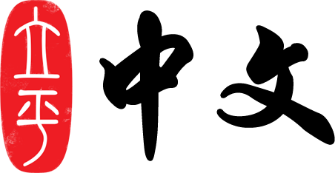 亲爱的家长，         本周是三年级第一单元的第四周教学，您的孩子在这星期的中文课上学到《白菜的故事》（下），请在学习辅导和作业上给予孩子帮助!         本周学习的主要内容如下：教学内容：  
白菜的故事(下)p14-p25新学字：
什 饿 些 再 没 点 吧 挑 担 问 哪 才 能 自 己写字练习：下周要课堂听写或默写以下内容，请您在家里先给孩子听写一遍：
家 没 什 么 自 己 送 问本周阅读材料，孩子读完后，请家长在作业本上给孩子打分： 
p.23-25	拔玉米/毛毛数牛/小白兔(外一首)本周学要完成的作业：（部分作业可以在网上或CD-R上做）
黄色双周练习册：p.5，p.7本周学习语法点：   p.19语法点(2)哪里和那里		在和再	只有...才能							谢谢您的支持与帮助！